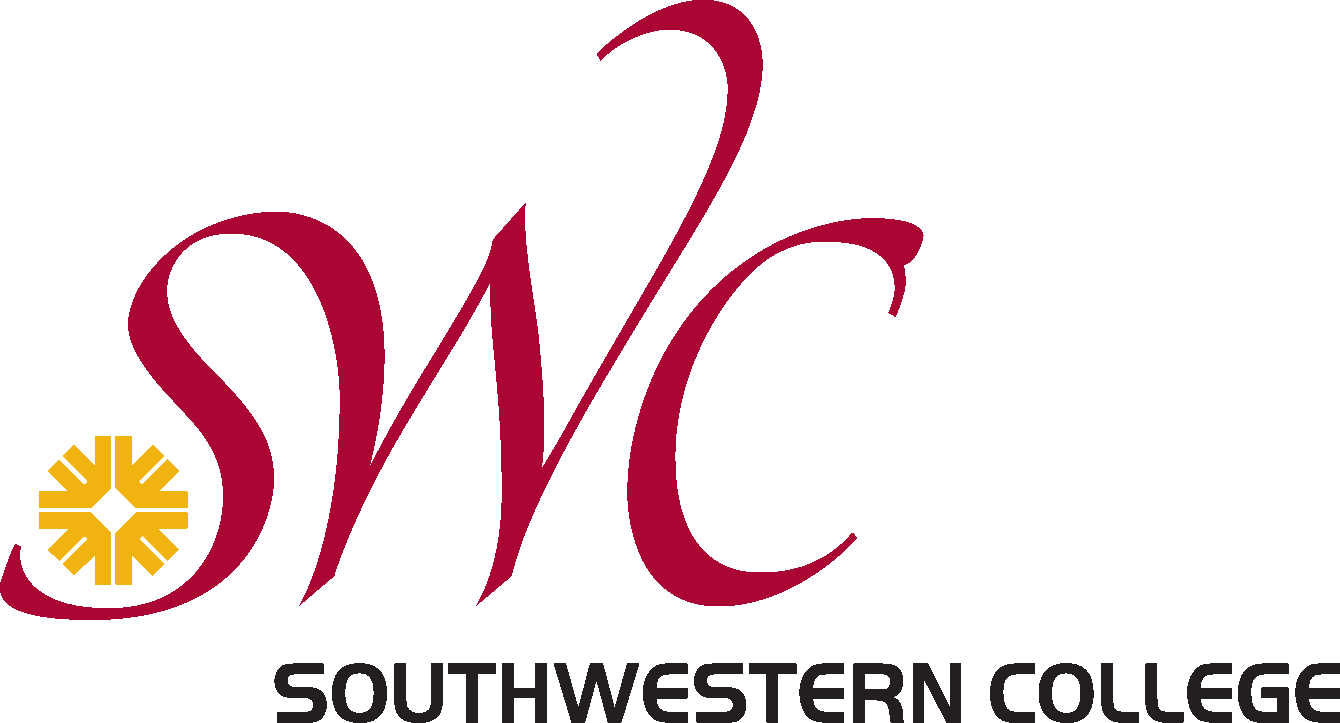 The purpose of this document is to determine status of Division Goals  Please indicate whether or not the Division Goals have been completed or not. Goals that are indicated by an asterisk need further explanation.Strategic PriorityDivision GoalsAsterisks (*) next to goals indicate need for clarification. Please explain how you will define or measure this goal.If Completed Please provide a brief description or link to evidence.Not CompletedWhy was goal not completed? Please check box below and provide a brief description why this was not completed or no longer a goal.Organizational EffectivenessOE.A.1.1:  Provide data to support financial decisions and multi-year budgeting. 	No longer a goalIn Progress ___% Completed	Expected completion date_______Reason: If other, please explain: Organizational EffectivenessOE.A.1.1:  Provide data to support facility planning. 	No longer a goalIn Progress ___% Completed	Expected completion date_______Reason: If other, please explain: Organizational EffectivenessOE.A.2.2:  Evaluate the organizational changes in Business and Financial Affairs to explore additional opportunities for improvement. 	No longer a goalIn Progress ___% Completed	Expected completion date_______Reason: If other, please explain: Organizational EffectivenessOE.A.2.3:  Collaboratively involve faculty and staff in the decision-making process concerning goals, plans, and resource needs through the annual program review process. 	No longer a goalIn Progress ___% Completed	Expected completion date_______Reason: If other, please explain: Organizational EffectivenessOE.A.3.1:  Review, update, and/or develop required policies and procedures in Chapter 6 regarding Business and Financial Affairs. 	No longer a goalIn Progress ___% Completed	Expected completion date_______Reason: If other, please explain: Institutional Technology and ResearchITR.A.1.1:  Improve financial reporting for all budget managers and reports to the Governing Board.* 	No longer a goalIn Progress ___% Completed	Expected completion date_______Reason: If other, please explain: Institutional Technology and ResearchITR.A.2.1:  Collaborate with IT to coordinate the funding and implementation of upgraded systems. 	No longer a goalIn Progress ___% Completed	Expected completion date_______Reason: If other, please explain: Institutional Technology and ResearchITR.A.3.1:  Work closely with Office of Institutional Effectiveness to provide needed financial and facilities information. 	No longer a goalIn Progress ___% Completed	Expected completion date_______Reason: If other, please explain: Physical and Financial Resources PFR.A.1.1:  Establish and provide financial information systems that are transparent and easily accessible in support of the budget development process. 	No longer a goalIn Progress ___% Completed	Expected completion date_______Reason: If other, please explain: Physical and Financial ResourcesPFR.A.1.2:  Creation of an Internal Auditor position to complete the requirements of the Prop R Action plan and address Fiscal Independence.  	No longer a goalIn Progress ___% Completed	Expected completion date_______Reason: If other, please explain: Physical and Financial ResourcesPFR.A.1.3:  Establishment of chart-of-account cost centers that allow tracking with greater detail. 	No longer a goalIn Progress ___% Completed	Expected completion date_______Reason: If other, please explain: Physical and Financial ResourcesPFR.B.2.1:  Review design of facilities to assure effectiveness and to meet accessibility, safety, and ergonomic standards. Establish safety and emergency preparedness standards for all new construction and remodel to include shelter-in-place door locks and entrance security locks.   	No longer a goalIn Progress ___% Completed	Expected completion date_______Reason: If other, please explain: Physical and Financial ResourcesPFR.B.2.2:  Implement the educational and facilities master plan.* 	No longer a goalIn Progress ___% Completed	Expected completion date_______Reason: If other, please explain: Physical and Financial ResourcesPFR.B.2.3:  Complete the Prop R team and begin phase II Planning 	No longer a goalIn Progress ___% Completed	Expected completion date_______Reason: If other, please explain: Physical and Financial ResourcesPFR.B.2.4:  Coordinate all planning committees for proposed facilities under the Facilities Master Plan. 	No longer a goalIn Progress ___% Completed	Expected completion date_______Reason: If other, please explain: Human ResourcesHR.A.1.1:  Review staffing support and patterns in Business and Financial Affairs. 	No longer a goalIn Progress ___% Completed	Expected completion date_______Reason: If other, please explain: Human ResourcesHR.A.1.2:  Collaborate with Human Resources to support the institutionalization of position control and tracking of hourly and contract employees using Ellucian.   	No longer a goalIn Progress ___% Completed	Expected completion date_______Reason: If other, please explain: 